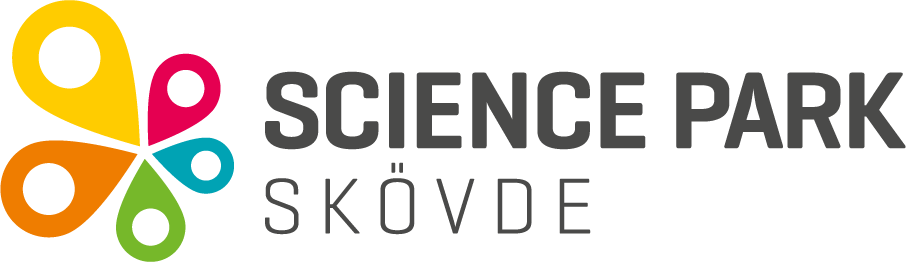 Hyra av poolbilar Science Park Skövde* Fredag 12:00 – måndag 8:00Moms tillkommer på samtliga priser.Toyota CorollaToyota Rav 4 med dragPer timma130kr + 2,50kr per km (bränsle ingår)205kr + 2,50kr per km (bränsle ingår)Per dag715kr (fria mil, bränsle ingår ej)875kr (fria mil, bränsle ingår ej)Per vecka2.400kr (fria mil, bränsle ingår ej)2.850kr (fria mil, bränsle ingår ej)Weekend*795kr (fria mil, bränsle ingår ej)1.070kr (fria mil, bränsle ingår ej)